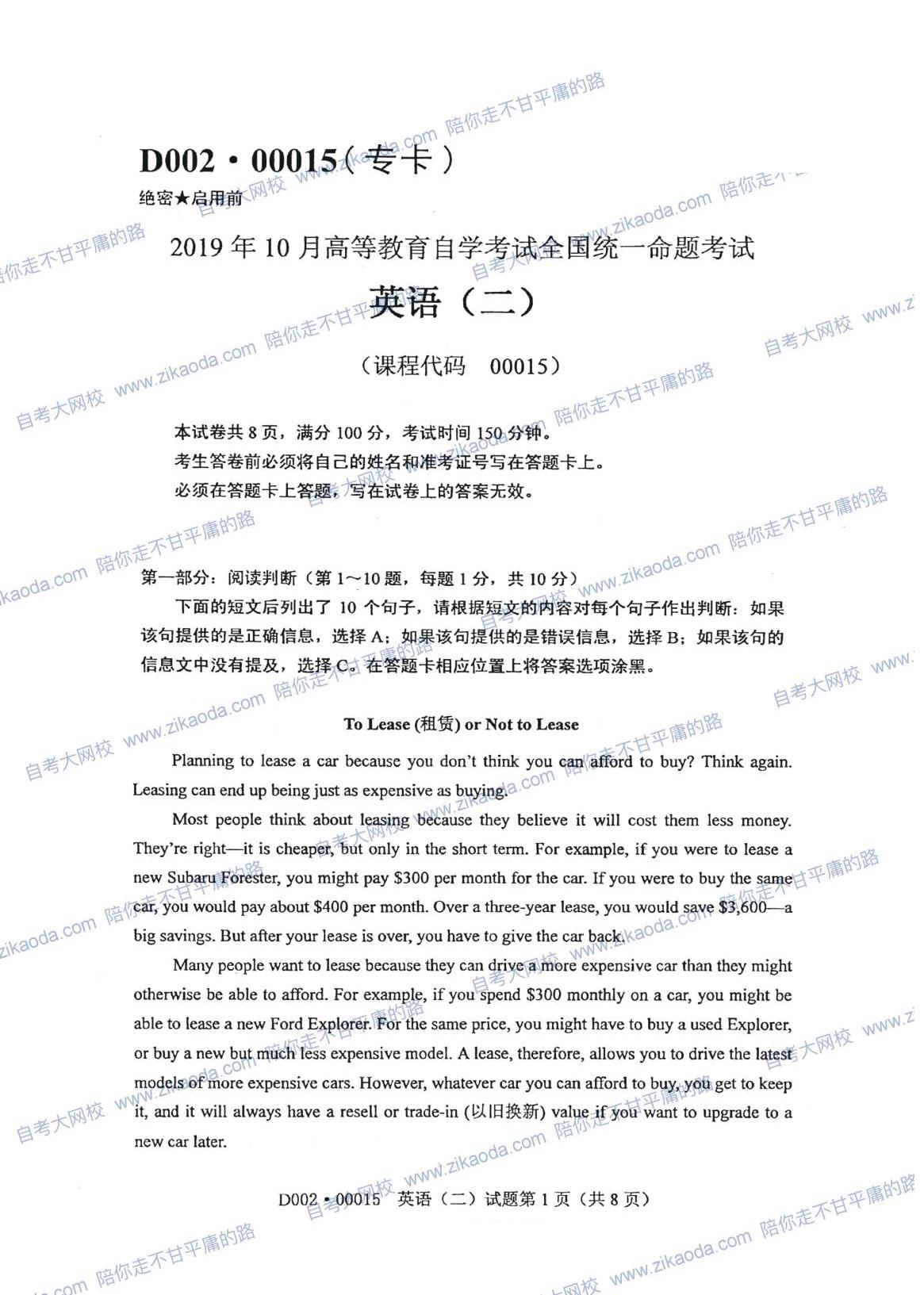 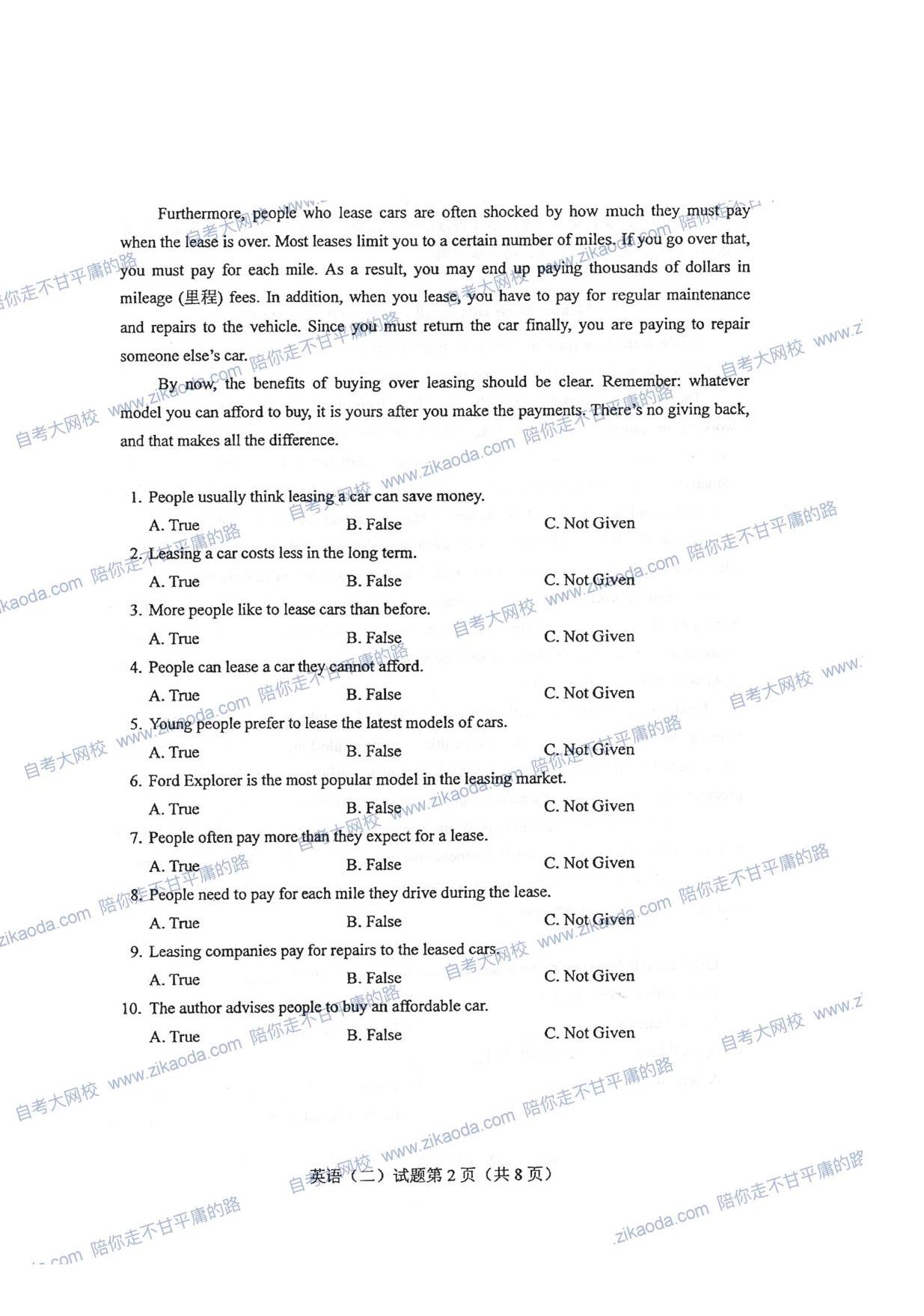 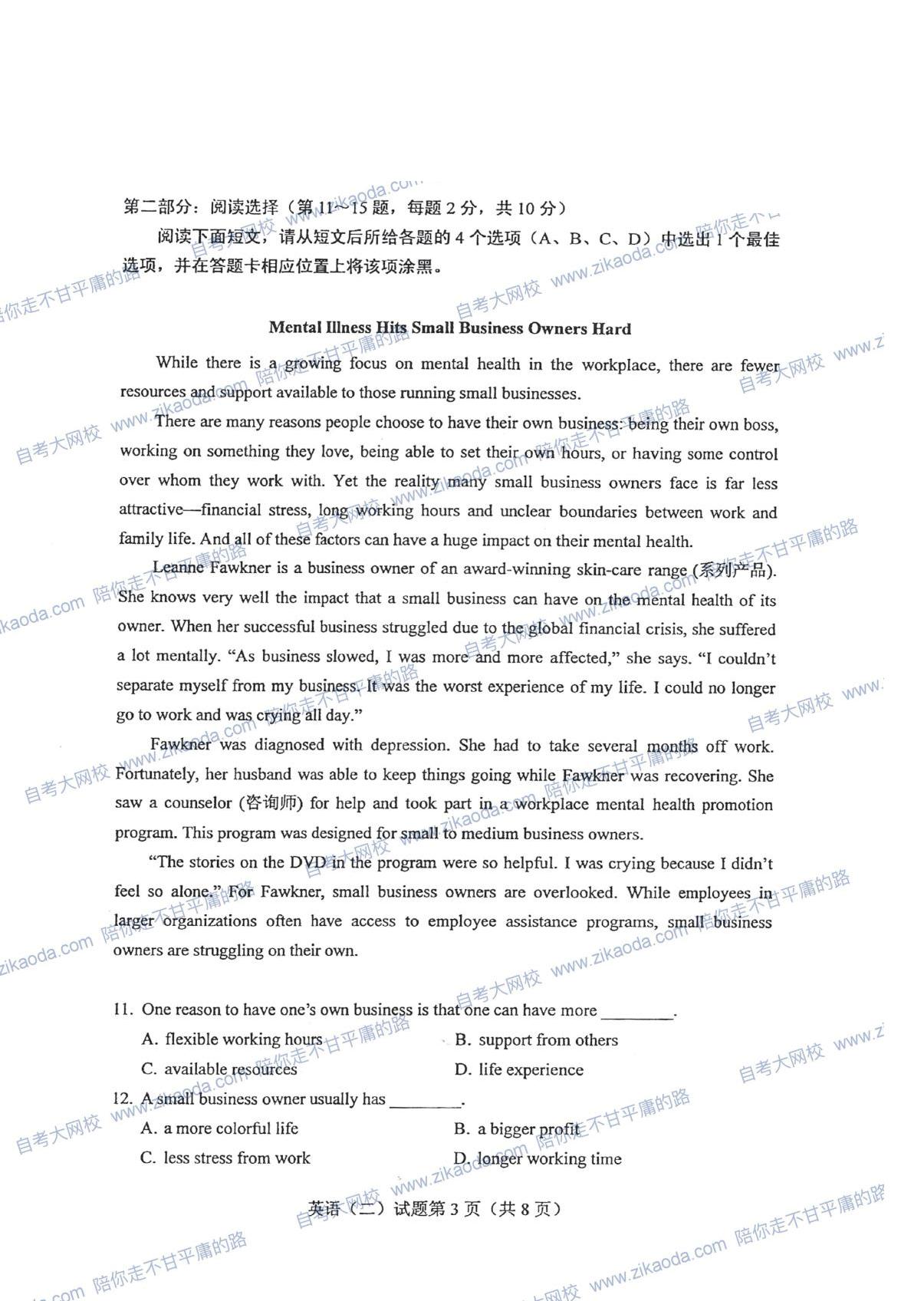 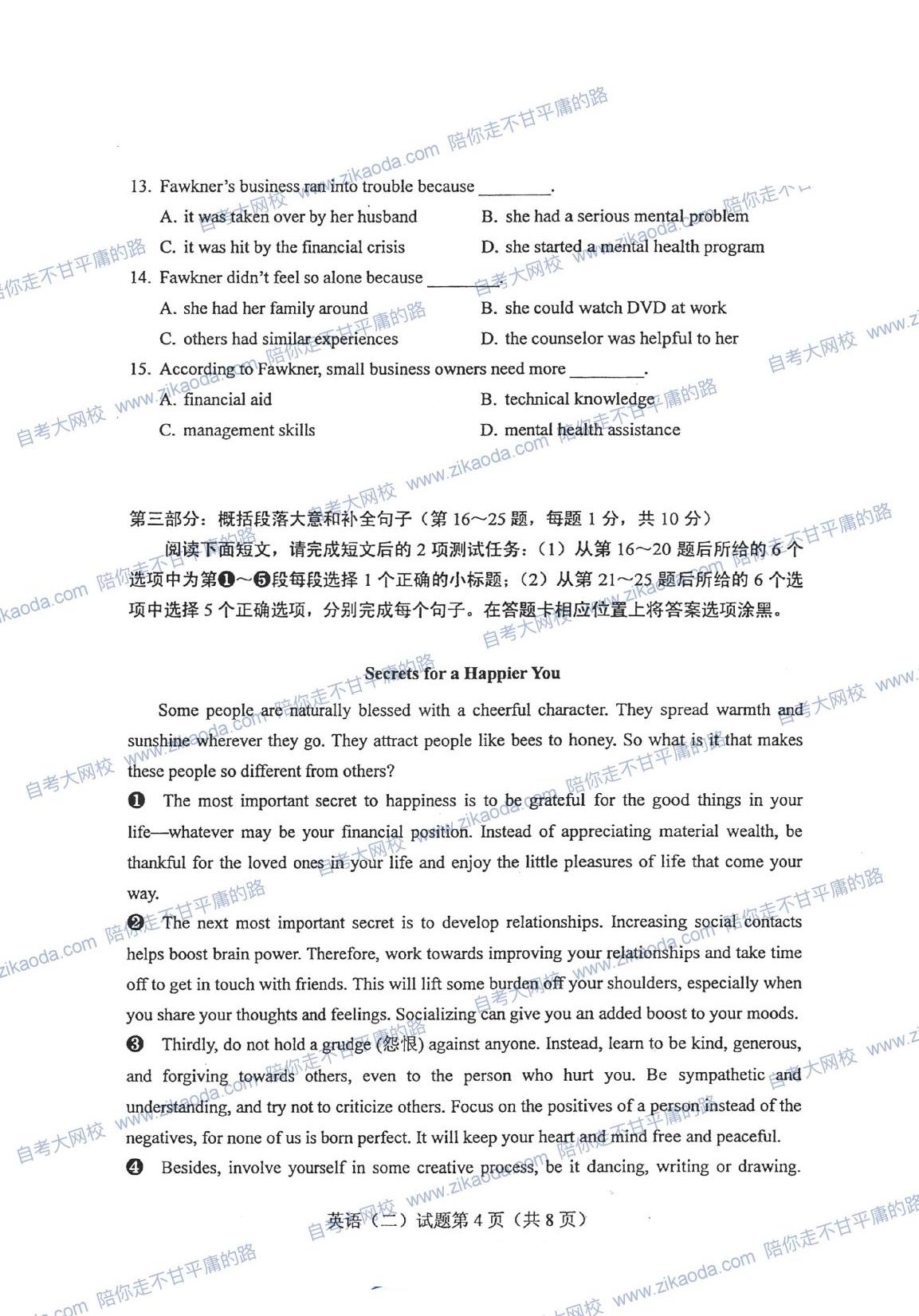 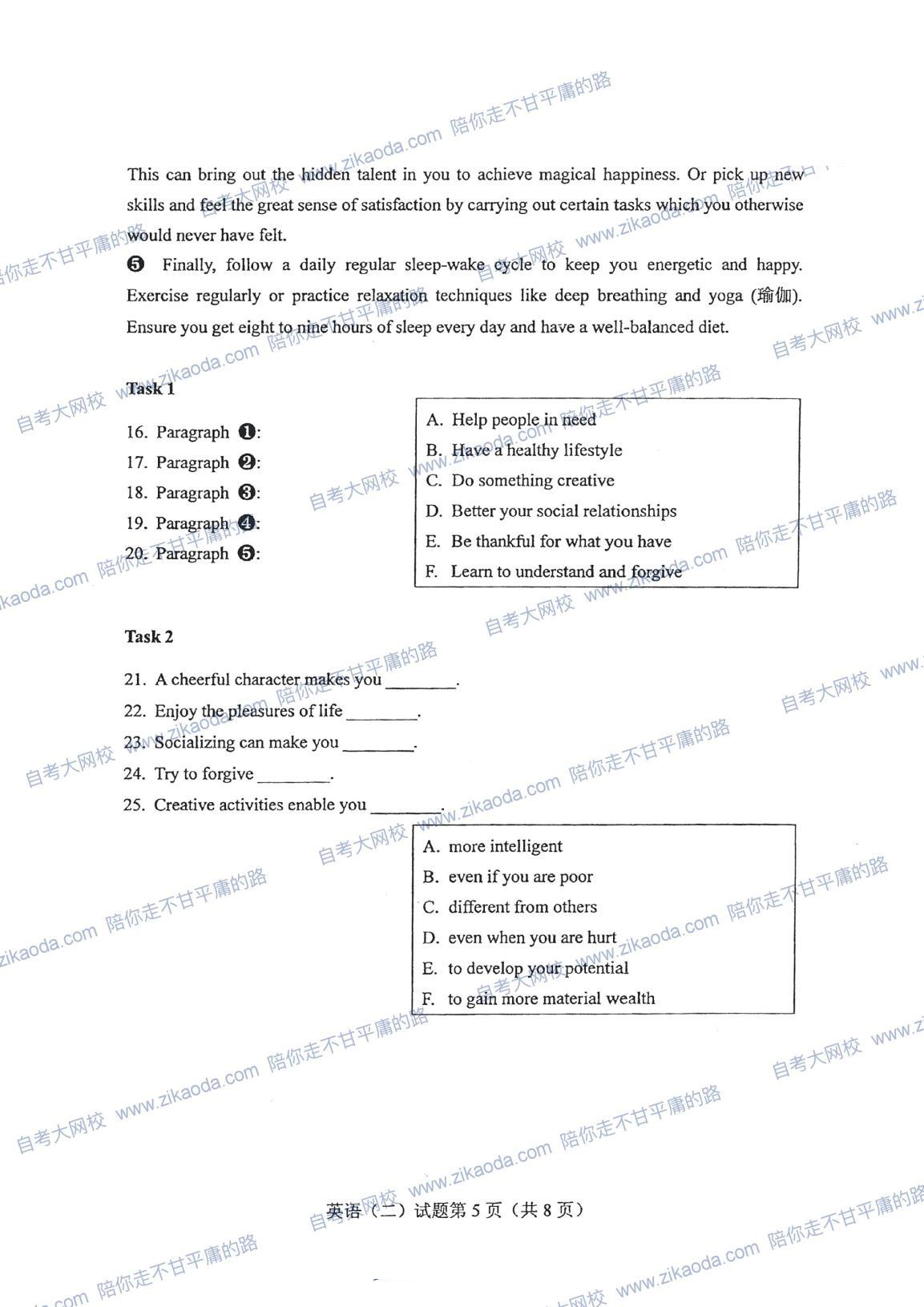 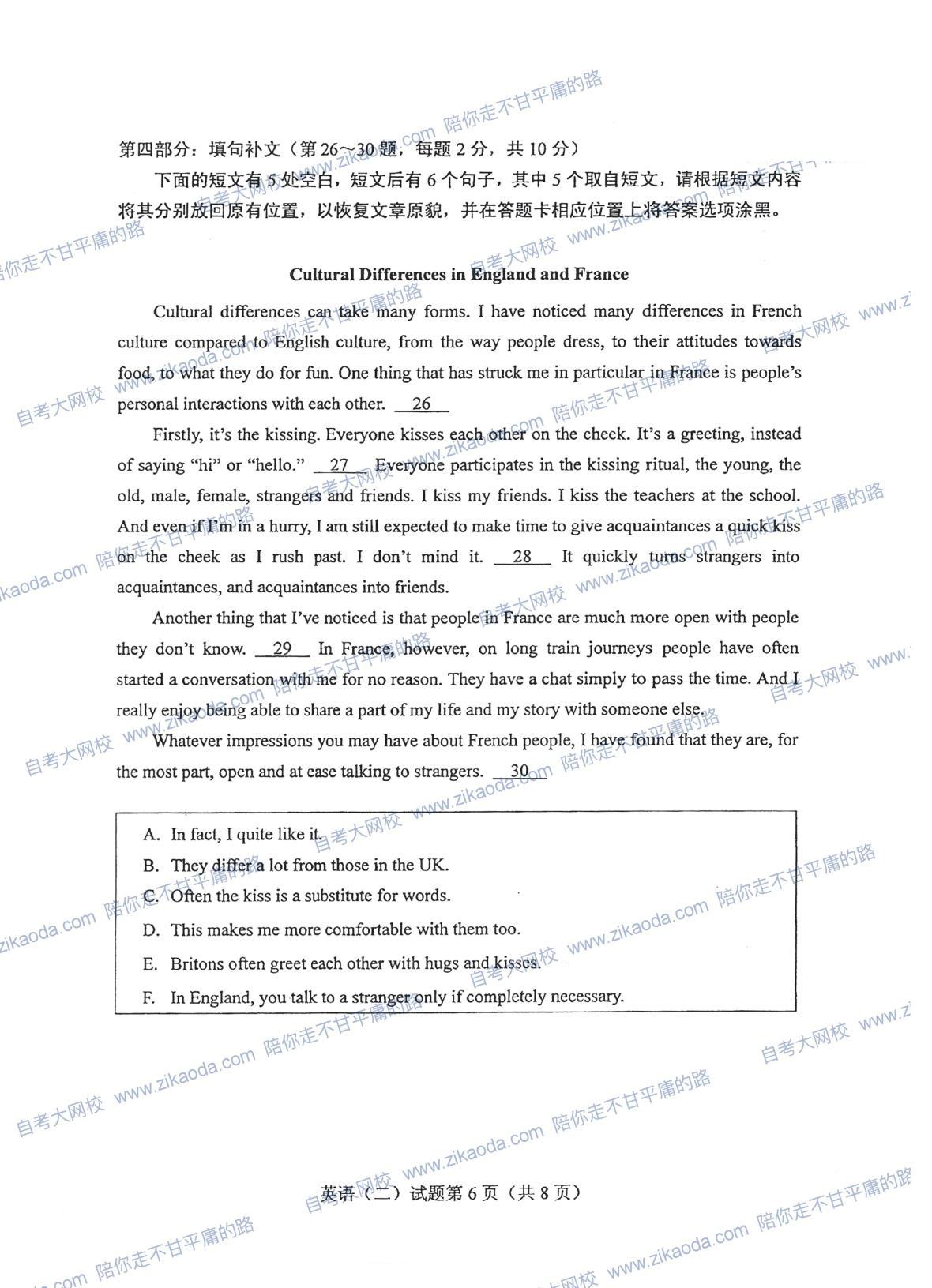 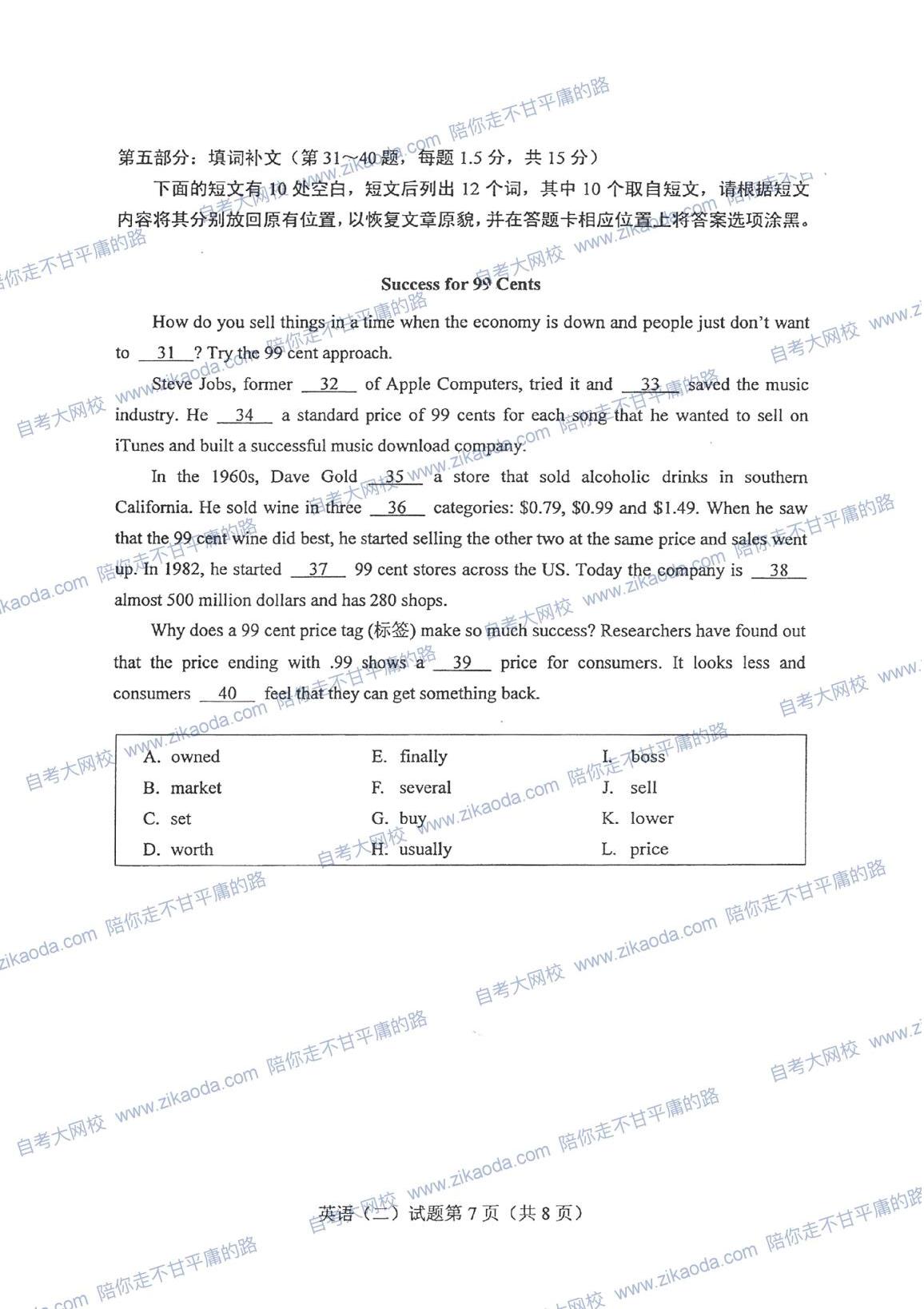 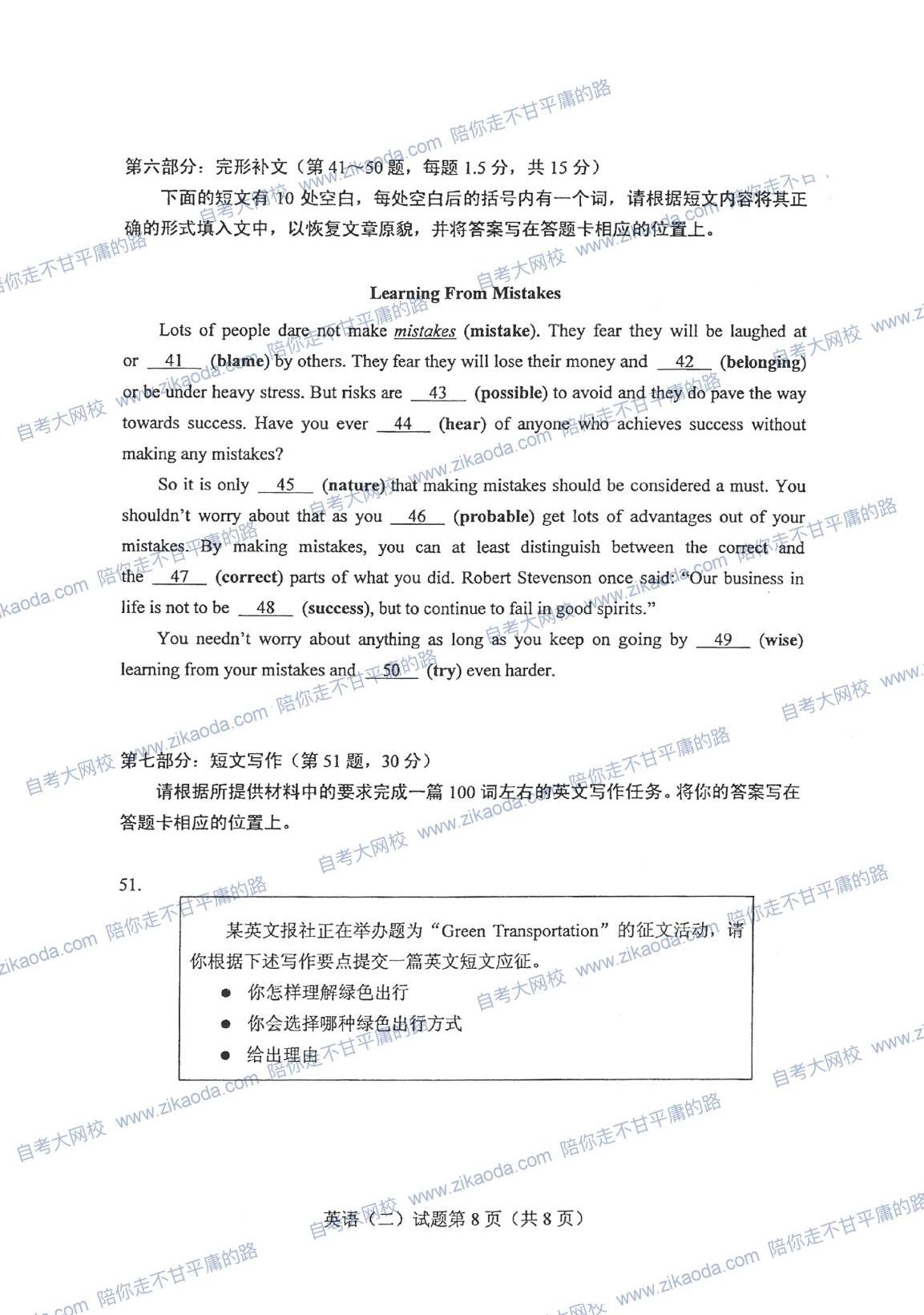 2019 年 10 月高等教育自学考试全国统一命题考试英语（二）试题答案及评分参考（课程代码 00015）第一部分：阅读判断（第 1~10 题，每题 1 分，共 10 分）第二部分：阅读选择（第 11~15 题，每题 2 分，共 10 分）11.A	12.D	13.C	14.C	15.D第三部分：概括段落大意和补全句子（第 16~25 题，每题 1 分，共 10 分）16.E	17.D	18.F	19.C	20.B21.C	22.B	23.A	24.D	25.E第四部分：填句补文（第 26~30 题，每题 2 分，共 10 分）49.wisely	50.trying【评分参考】本部分无 0.5 和 l 分的计分，语法错误或拼写错误均不给分： 英、美拼写均可接受：大小写错误不扣分。第七部分：短文写作（第 51 题，30 分）51.范文（略）1）评分原则 本题总分为 30 分，按 5 个档次评分。阅卷人应就总体印象给分，而不是按照语言错误的数量扣分。 评分时，先根据文章的内容要点、篇章结构和语言运用初步确定其所属的档次，然后依照该档次的具体要求酌情增减分数，最后给分。 应避免分数趋中现象，即不能只给中间档次的分数。该给高分时就应给高分（包含满分），该给低分时就应给低分（包含 0 分）。 拼写和标点符号是语言准确性的一个方面。评分时，应视其对交际的影响程度予以考虑。英式、美式拼写及用法均可接受。 如书写较差难以辨认，以致影响交际，或字数明显少于要求，将分数降低一个档次。2）评分标准 第一档 25-30 分：圆满完成了试题规定的任务。清楚地表达了全部内容要点。运用的语法结构和词汇能满足任务要求。语言运用较为准确、恰当。第二档 19-24 分：完成了试题规定的任务。 清楚地表达了全部或关键内容要点。 运用的语法结构和词汇能满足任务的基本要求。 语言运用基本正确，虽有小错，但不影响理解。第三档 13-18 分：基本完成了试题规定的任务。?提及了关键内容要点（可 能漏掉了个别内容）。?运用的语法结构和词汇满足任务的最低要求。存在一些语言错误，但基本不影响理解。第四档 7-12 分：完成了一部分试题规定的任务。 遗漏或未能清楚表达内容要点。 语法结构和词汇单调， 语言错误较多，部分错误影响理解。第五档 1-6 分：未完成试题规定的任务。 明显造漏内容要点。 语法结构和词汇极单调。 语言错误很多，严重影响理解。0 分：所传达的信息或所用语言太少，无法评价：所写内容与题目要求完全 无关。1.A2.B3.C4.A5.C6.C7.A8.B9.B10.A26.B27.C28.A29.F30.D第五部分：填词补文（第 31~40 题，每题 1.5 分，共 15 分）第五部分：填词补文（第 31~40 题，每题 1.5 分，共 15 分）第五部分：填词补文（第 31~40 题，每题 1.5 分，共 15 分）第五部分：填词补文（第 31~40 题，每题 1.5 分，共 15 分）第五部分：填词补文（第 31~40 题，每题 1.5 分，共 15 分）第五部分：填词补文（第 31~40 题，每题 1.5 分，共 15 分）第五部分：填词补文（第 31~40 题，每题 1.5 分，共 15 分）第五部分：填词补文（第 31~40 题，每题 1.5 分，共 15 分）第五部分：填词补文（第 31~40 题，每题 1.5 分，共 15 分）第五部分：填词补文（第 31~40 题，每题 1.5 分，共 15 分）31.G32.I33.E34.C35.A36.L37.F38.D39.K40.H第六部分：完形补文（第 41~50 题，每题 1.5 分，共 15 分）第六部分：完形补文（第 41~50 题，每题 1.5 分，共 15 分）第六部分：完形补文（第 41~50 题，每题 1.5 分，共 15 分）第六部分：完形补文（第 41~50 题，每题 1.5 分，共 15 分）第六部分：完形补文（第 41~50 题，每题 1.5 分，共 15 分）第六部分：完形补文（第 41~50 题，每题 1.5 分，共 15 分）第六部分：完形补文（第 41~50 题，每题 1.5 分，共 15 分）第六部分：完形补文（第 41~50 题，每题 1.5 分，共 15 分）第六部分：完形补文（第 41~50 题，每题 1.5 分，共 15 分）第六部分：完形补文（第 41~50 题，每题 1.5 分，共 15 分）41.blamed41.blamed42.belongings42.belongings43.impossible43.impossible43.impossible44.heard44.heard45.matural45.matural46.probably46.probably47.incorrect47.incorrect47.incorrect48.successful48.successful